Werkblad zondag 5 maart 2023 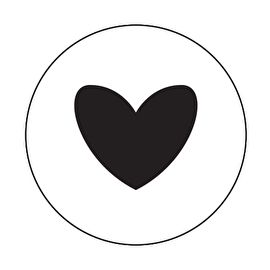 We leren psalm 143:10Leer mij, o God van zaligheden,
Mijn leven in Uw dienst besteden;
Gij zijt mijn God, vat Gij mijn hand;
Uw goede Geest bestier' mijn schreden,
En leid' mij in een effen land.We leren de tekst uit Johannes 1 vers 9.Dit was het waarachtige licht, dat in de wereld komt en ieder mens verlicht.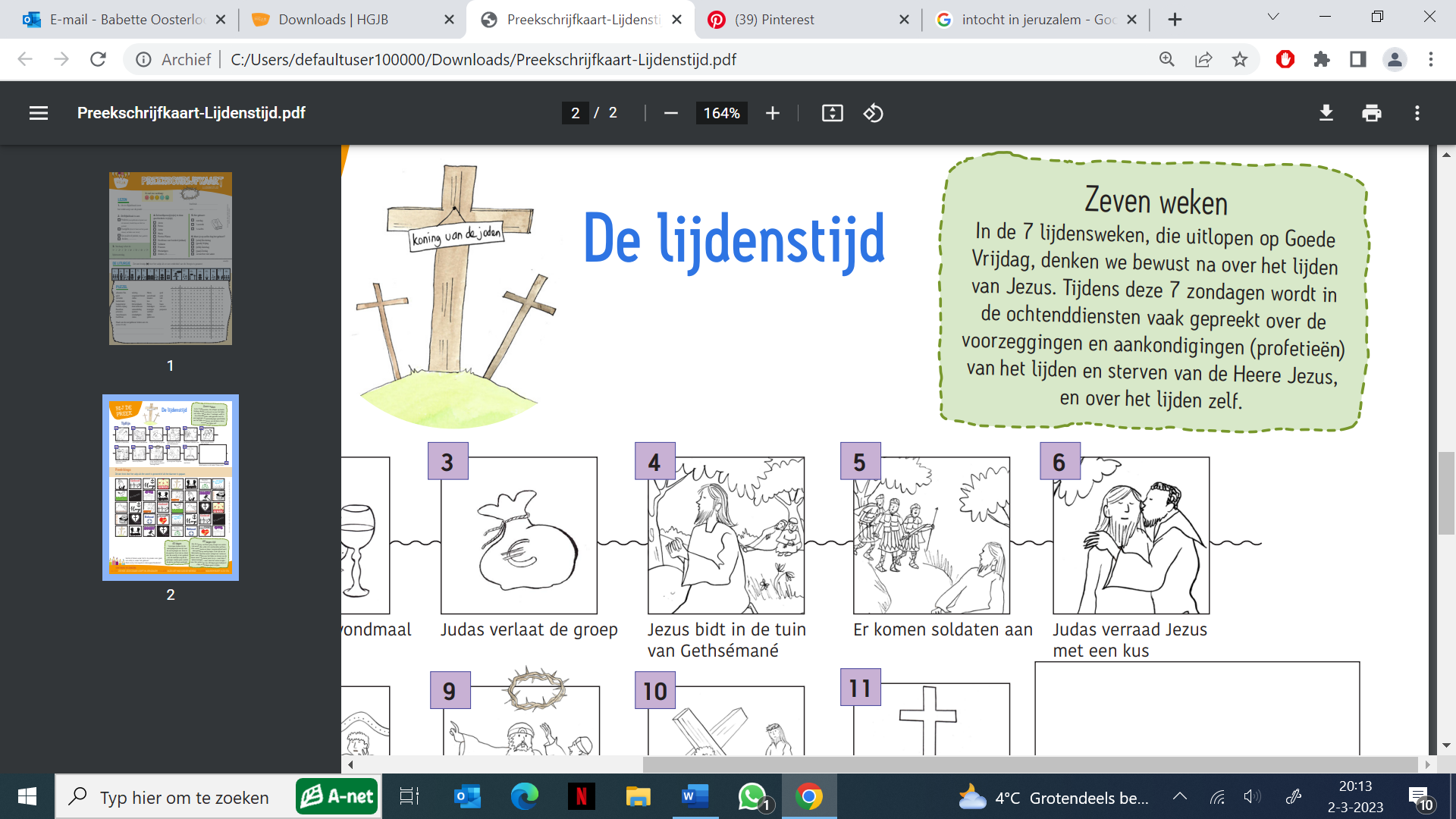 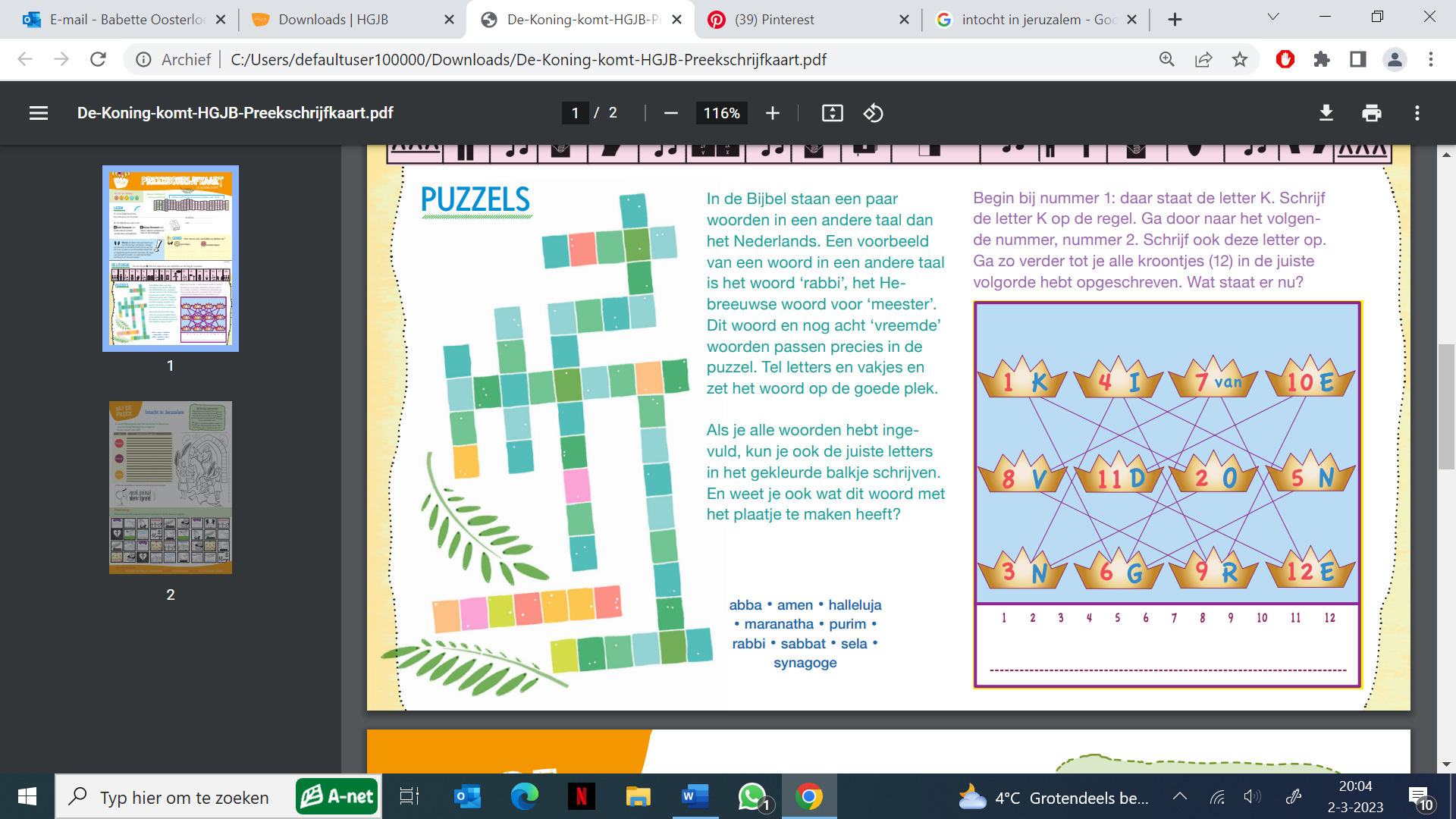 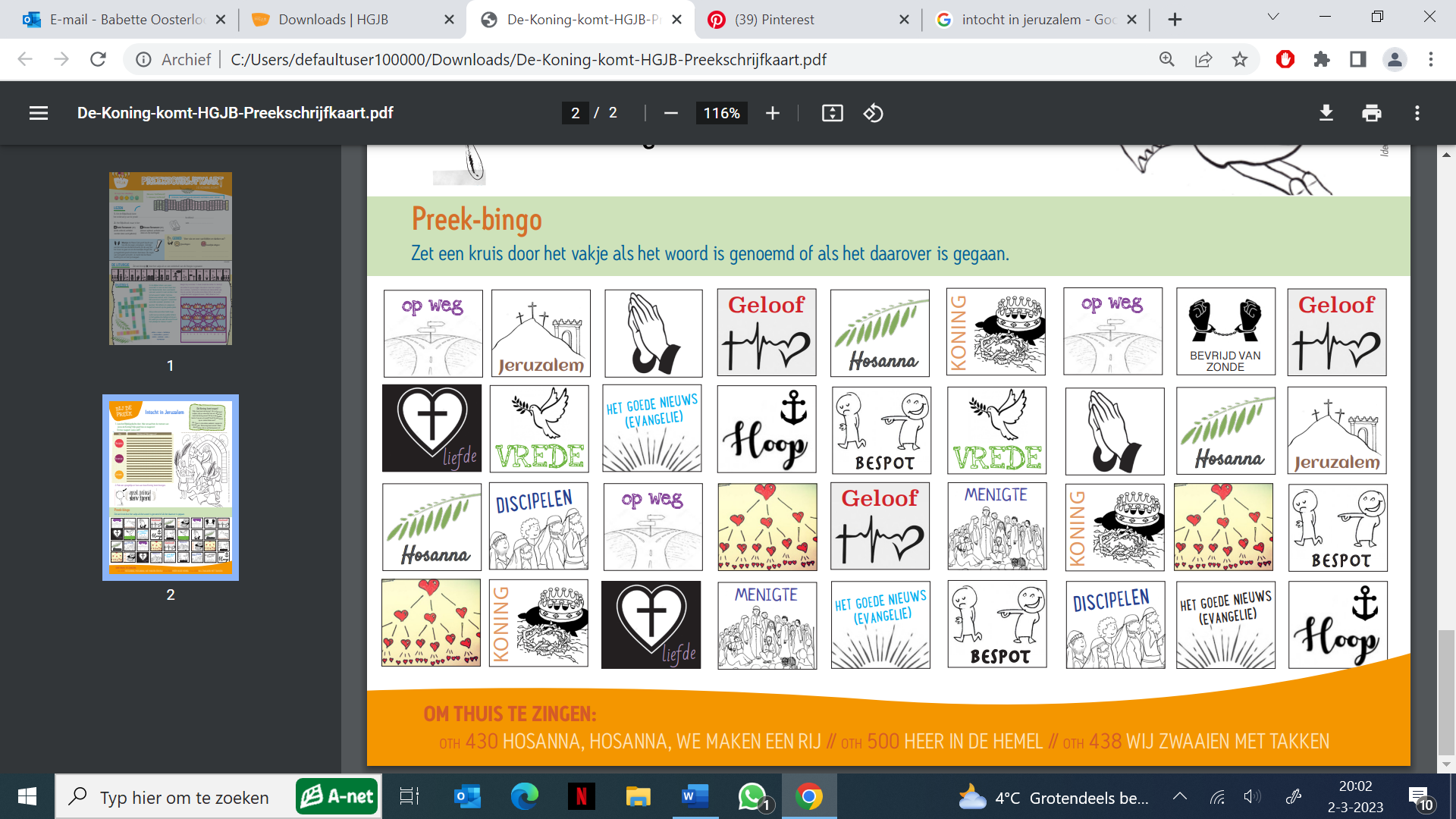 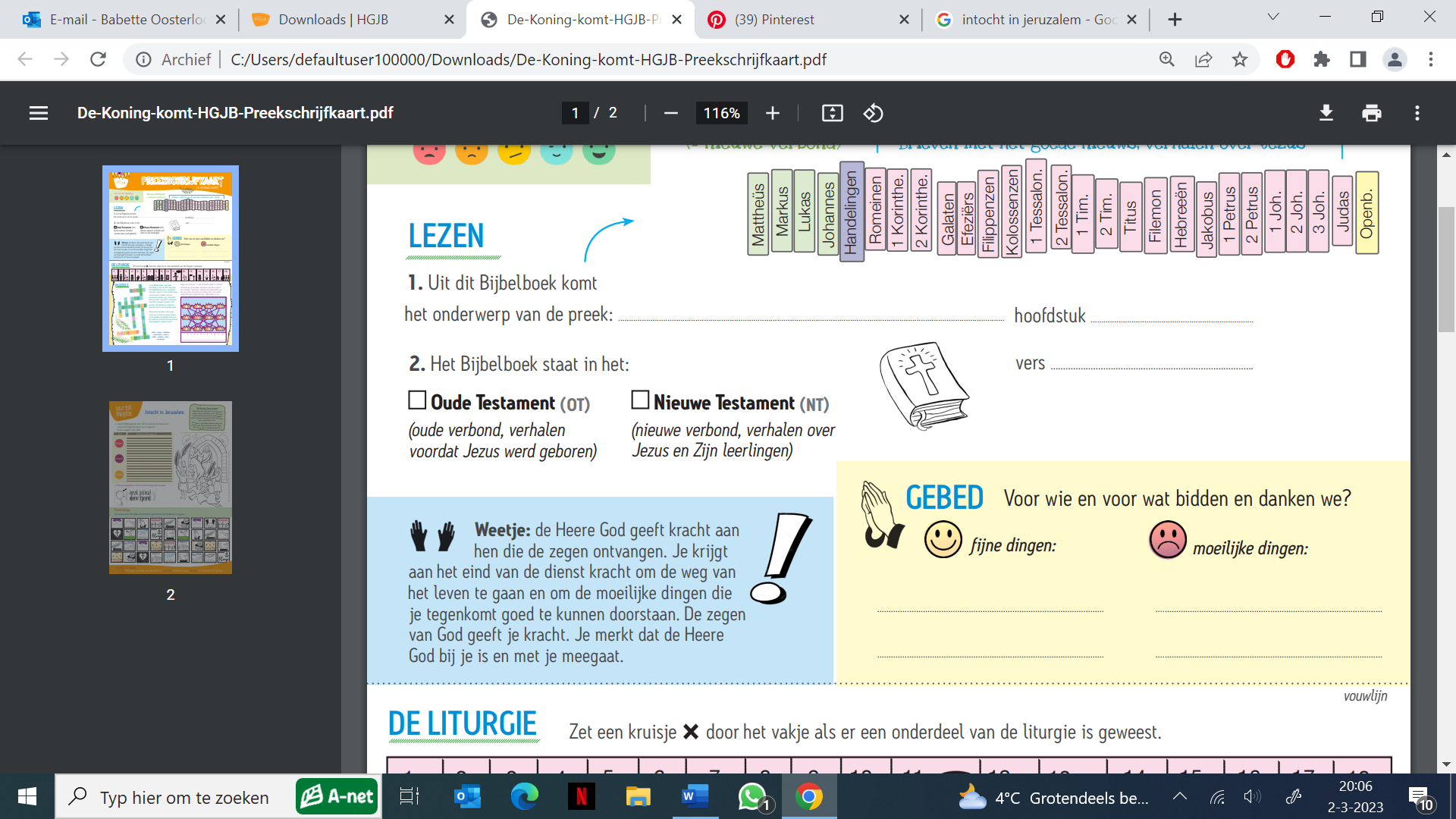 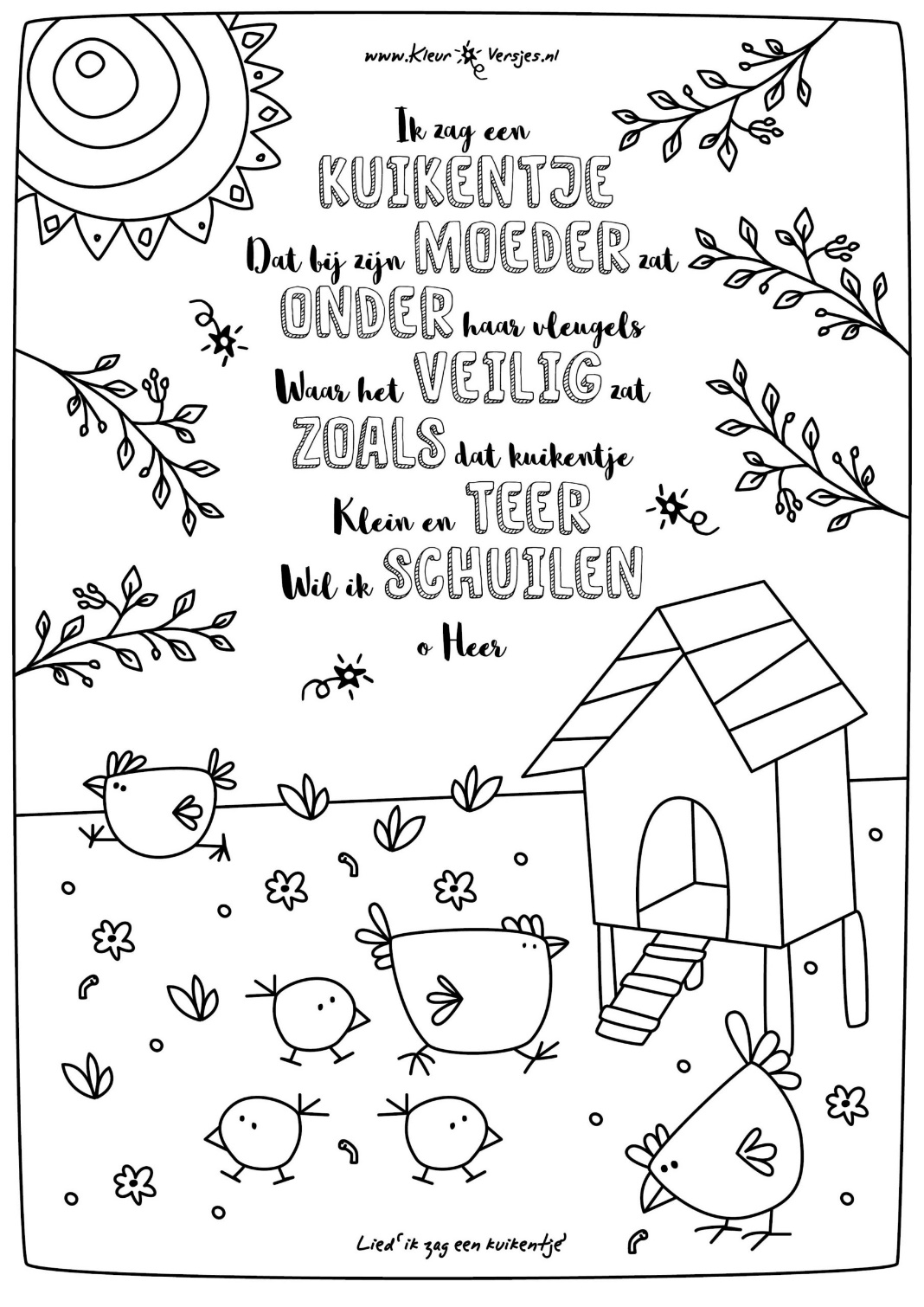 